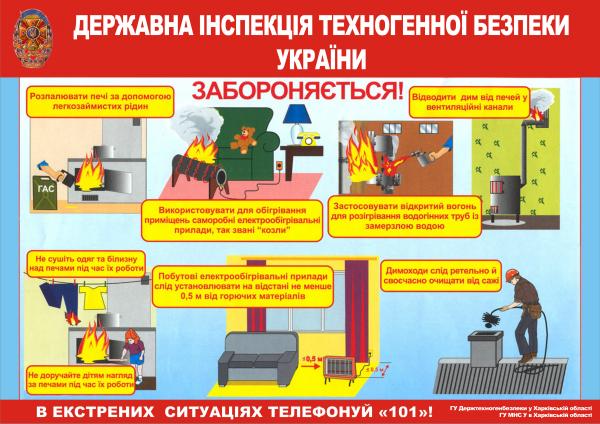 Правила пожежної безпеки у вашому доміПам'ятайте, що не можна вдома:-- користуватися несправними електричними побутовими приладами;-- захаращувати балкони і підвали;-- гратися з вогнем;-- зберігати на балконах і в гаражах легкозаймисті матеріали;-- сушити речі над плитою.Правила гасіння пожежі в квартирі на початковій стадії загоряння:-- слід вимкнути джерела струму, перекрити крани газоподачі, джерело вогню накрити простирадлом;-- якщо пожежа виникла через несправність електропроводки, нічого не можна заливати водою, можна взяти пісок, повстину, вогнегасники,"-- вікна відкривати не можна, бо кисень посилить вогонь.Якщо вогонь відразу загасити не вдалося, необхідно якомога швидше покинути приміщення і покликати на допомогу дорослих. Якщо є можливість, закрити по дорозі всі двері.Не можна ховатися у шафах, під ліжком чи столом, у туалеті чи ванній кімнаті. Необхідно зателефонувати за номером 101.Запобігання виникненню пожеж від електричного струму та правила гасіння таких пожеж. Дії учнів при пожежі.Для запобігання ушкодженню ізоляції і виникненню коротких замикань (і як наслідок -- пожежі) не дозволяється:-- зафарбовувати й білити шнури і проводи; вішати на них будь-що;-- допускати зіткнення електричних проводів з телефонними, з теле- і радіоантенами, гілками дерев і покрівлями споруд; -- використовувати як провідник електричного струму телефонні і радіопроводи-- довільно вбивати в стіни гвіздки, це може призвести до ушкодження скритої ізоляції;-- самостійно проводити ремонт електророзеток, переносити електропроводку.Під час виникнення пожежі у приміщенні школи учні мають виконувати накази і розпорядження вчителів. План евакуації школярів має знаходитися у рамці під склом на видному місці. На ньому позначено також аварійні та запасні виходи.Не можна ховатися у кабінетах, підсобних приміщеннях, туалетах тощо.Під час евакуації треба поводитися організовано та не піддаватися паніці.